Dear Parents,Welcome back to another school year. We hope you had a fabulous Summer break. The children have already settled well into their class. AdultsThe Otters will be taught by Mrs Kipling on Monday, Tuesday and a Wednesday then Mrs Lear on a Thursday and Friday. The teaching assistant will be Mrs Donovan. Our Topic this term is ‘How are you?’ There is a curriculum overview attached of the areas covered so that you have an understanding of the learning covered in each subject.  Reading BooksAll the children should have been issued a new reading book with a reading record. This will come home with your child for the weekend.  The children will be heard read individually in school at least once a week, as well as part of a group each week. It is crucial that the children do read at home too. It is important that you do record any reading completed at home within their reading records, to ensure we keep our records accurate and up to date. The children may independently change their reading book as they enter the classroom each day.Library BusYear 2 are able to use the Library bus every other Friday. Forms were sent home on Wednesday for this service. It is not too late if your child wishes to use this. They will be able to choose a book and take this home to share. This must be returned each Library day. Spellings and HomeworkThe children will be given a weekly spelling sheet each Monday. They will be tested the following Monday on their spellings. The scores will be sent home for you to see. Any help you can give your child is appreciated and a real boost when they gain confidence and can see the difference practice makes.  Do make this a fun and interactive experience so your child stays engaged and inspired. Learning LogsThe children are receiving their new learning logs this week and these are to be completed by the last week of the half term.  These will look slightly different to last year as each activity has a different score depending on the complexity. The children will be able to share their learning logs with peers on a Friday afternoon. House points will be available for homework too. Please encourage your child to take pride in their work and keep their homework neat and tidy. We look forward to seeing the entries. P.EPE is on a Wednesday and Thursday. Occasionally, we may have to change these times, so it is important that the children have their full PE kit in school at all times and that as it gets cooler they have a spare jumper or school hoodie they can wear outside.  EarringsWe ask that all earrings are not worn on PE days or that your child is able to take them out themselves.  Achievement AssemblyWe will be celebrating achievements during Monday’s assembly.  Each week, as well as acknowledging the ‘Star of the Week’ and counting the House point totals, the children can also bring in any achievement from home (Swimming, Brownies, Judo etc).Sheerhatch ValuesEach month, there will be a different ‘Sheerhatch Value’ we focus on. September’s Value is ‘Safe.’ Do discuss different ways we stay safe at school and home and even in our community. Individuals spotted following this value will be awarded with a special token-do praise your child if they receive one!Fruit and WaterKS1 are entitled to free fruit and this will be given to the children at morning break. KS1 do have a quick afternoon break too so please send some additional fruit in a named tub/bag as this will help your child to stay focused on their learning all day. Please send your child in with a named water bottle too. These will be sent home at the end of each day. If you have any other concerns or queries, please do not hesitate to contact us.Regards Mrs Kipling and Mrs Meershoek 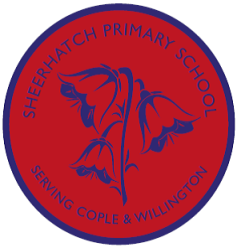 